基隆市五堵國民小學110學年度第一學期期中評量四年級社會科試卷      班級：      座號：       姓名：             得分：            家長簽章：一、是非題(每題2分，共26分)( 　 )1.在桃園台地上的部分池塘，現在已轉型為觀光的場所，例如：一之四號埤塘公園。( 　 )2.利用人和牛隻操作農具的工作效率比農業機械高。( 　 )3.布農族使用長條竹片製作成的弓琴，可以用來演奏。( 　 )4.隨著現代工商業的發展，傳統住屋已經全部被廢棄，或被改建為新式樓房。( 　 )5.原住民族會利用石板搭建房屋，是家鄉早期先民的建築形式之一。( 　 )6.傳統堆肥是將動物的排泄物發酵而成，所以會產生更多的廢棄物。( 　 )7.現代農民為了降低對化學肥料的依賴，會在休耕的期間種植波斯菊等作物做成肥料，增加土壤的養分。( 　 )8.在都市地區有較多的醫院、行政機關等為居民提供服務。( 　 )9.夏季高溫炎熱，在戶外工作的人們要注意防晒，以免中暑。( 　 )10.為了照顧自己養殖的魚蝦海岸地區的居民都分散居住，並且都不和鄰居互相往來。( 　 )11.現代廟宇發售造型新穎的平安符，呈現新的風貌。( 　 )12.廟宇附近通常人潮較多，因此容易形成市集或商店街。( 　 )13.大多數人的家鄉都有河川經過，有些河川水量穩定、有些則隨著乾溼季節而變化。二、選擇題(每題2分，共34分)( 　 )1.廟宇具有下列哪一項功能？　①供居民生活起居的場所  ②醫治各種疾病　③祈求平安和心靈            寄託 ④商品買賣交易。( 　 )2.下列哪一項不屬於現代化的農業機械？①耕耘機 ②犁③收割機　④插秧機。( 　 )3.製作傳統堆肥的流程為何？請依序排出。 (甲)種植水稻 (乙)稻米收成後，米糠餵養動物 (丙)堆肥澆灌水稻 (丁)動物排泄物製作堆肥　①甲乙丙丁　②丁甲丙乙　③甲乙丁丙　④乙丙丁甲。( 　 )4.漢人會利用竹子編織出下列哪種器物? ①蒸籠②菜籃③掃帚④以上皆是。( 　 )5.使用化學肥料的優點為何？　①花費較少　②可避免汙染環境　③可讓土地循環不息　④可迅         速補充農作物養分。( 　 )6.居民分散居住，且以種植茶樹與蔬果維生，這比較可能是下列哪一個地區的居住型態? ①山地        地區 ②丘陵地區 ③都市地區 ④海岸地區( 　 )7.下列哪一種傳統住屋不是臺灣原住民族常見的建築形式？①茅草屋 ②石板屋③三合院④高腳        屋。( 　 )8.早期先民修築池塘、水圳，主要用途為何？　①排放汙水　②引水灌溉　③ 改良水質　④吸引        觀光客。( 　 )9.漢人傳統住屋大多就地取材，在外形上有許多的類型，正身加上單邊護龍的房屋，通常稱為什         麼？　①三合院　②單伸手　③一條龍　④雙護龍。( 　 )10.下列關於三合院周遭環境的敘述，何者錯誤？　①水池可以用來養殖魚類　           ②竹林有防風的功能　③果樹林是採摘水果的地方　④稻埕是堆肥的場所。( 　 )11.下列哪一項是鹿港當地著名的傳統手工業？　①紙傘、紙藝②糕餅③陶藝④玻璃藝術。( 　 )12.先民建立家園時，大多會選擇什麼地方？①不易取水的地方②災害很多的地方　③接近高山的         地方　④容易開墾的地方。( 　 )13.下列哪一項不是水庫所提供的功能之一？①供應發電②農業用水③民生用水④收集工業廢水。( 　 )14.各種產品加工製造及商品買賣的主要場所，多半在下列哪一個地區?山地地區②丘陵地區③都市地區④海岸地區( 　 )15.屏東縣 東港鎮居民大多從事養殖業，當地屬於下列哪一種居住型態？　 分散居住　②集中居住　③都市　④農村。( 　 )16.小明的家鄉「地形平坦，農業條件佳，人口數量多」。請問：小明最有可能居住在哪一種         地區？　①山地　②海邊　③平原　④丘陵。( 　 )17.常見的廟會慶祝活動有哪些？①布袋戲演出　②宋江陣表演　③祭祀活動 ④以上皆是。三、勾選題：20分（每題2分）●關於家鄉的描述，請在正確的(　　)中打V  錯誤的(　　)中打X( 　 )(1)氣溫、雨量變化，會影響居民的生活。(    )(2)每個人家鄉的環境都一樣，生活方式也相同。(    )(3)山地地區的居民大多分散居住在有水源的地方。( 　 )(4)不同的家鄉，氣候也不相同。( 　 )(5)各種地形區內，交通方便的地點，常會形成都市，例如臺北市。●下列哪些是老街建築的特色，請在正確的(　　)中打V  錯誤的(　　)中打X　( 　 )(1)有雕塑精緻的牆面。  (    )(2)店面背向街道。  ( 　 )(3)老街的店鋪通常位在道路兩旁。  (    )(4)店鋪前面是商家起居作息的地方。  ( 　 )(5)有供行人遮陽避雨的騎樓。四、 請閱讀下列文章並將正確答案寫在（）裡。(每題3分，第4題2分，共20分)     小李的住家是ㄇ字型平房，裡面住著小李家族的許多成員。閒暇時，大家會聚在一起聊天說笑，     氣氛非常的熱鬧；而小李家隔壁的住家是一字型的平房。                    ( 　 ) 1.小李的住家可能是哪一種形式？ ①一條龍　②單伸手　③高腳屋　④三合院。                                                                                                                                                          ( 　 ) 2.小李鄰居的住家可能是哪一種形式？   ①一條龍　②單伸手　③三合院　④四合院。         ( 　 ) 3.閒暇時大家聚在一起聊天的地方是？①ㄅ　②ㄆ　③甲　④乙。       4.承上題，它的名稱是（        　　）(請寫國字2分)( 　 ) 5.左護龍的位置是？①ㄅ　②ㄆ　③甲　④乙。( 　 ) 6.三合院是早期家鄉最理想的生活空間。下列哪一項不是當時三合院反映出的生活特色？①傳統        住屋大多就地取材 ②大多大家族一起居住 ③先民大多從事工商業　④重視長幼有序精神。( 　 ) 7.有關三合院的空間分配，下列敘述何者正確？①	父母房間位在三合院外側　②三合院前方常          挖有水池　③房間分配為右大左小④廁所位在正廳旁邊。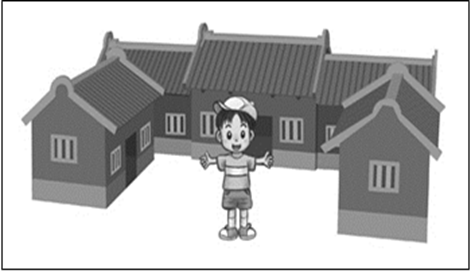 